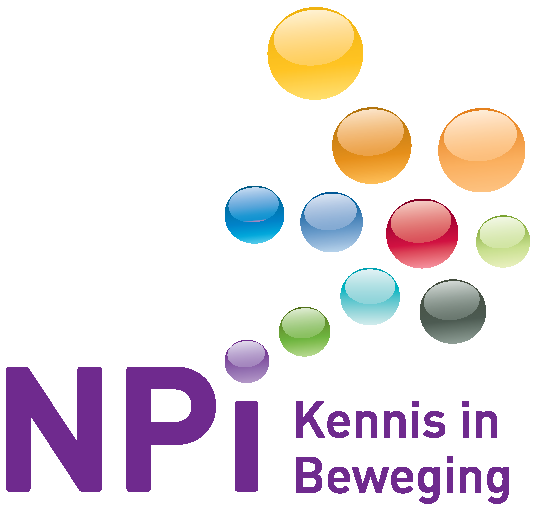 Programma
Masterclass handtherapie 'De kinderhand' Hotel Papendal te Arnhem
Papendallaan 3, 6816 VD Arnhem
nr. 1805431  
 Docentenmw. A. Hoekstra, kinderhandtherapeut ECHT, CHT-NLmw. dr. M.S. den Hollander-Ardon, fysiotherapeut/handtherapeut ECHT, CHT-NLmw. dr. C. van Nieuwenhoven, plastisch chirurgmw. G. van Strien MSc, fysiotherapeut, handtherapeut CHT-NLZaterdag 8 december 201809.00 uur	Ontvangst met koffie en thee09.30 uur 	Opening en inleiding		mw. G. van Strien MSc09.45 uur	Anatomie en pathologie van congenitale aandoeningen van de kinderhand		mw. dr. C. van Nieuwenhoven10:30 uur	Ontwikkeling van de handfunctie en gevolgen van congenitale aandoeningen op de motorische 			ontwikkeling		mw. A. Hoekstra11.15 uur	Koffie en /thee11.30 uur	Meten en analyseren van de kinderhandfunctie.		mw. dr. M.S. den Hollander-Ardon12:15 uur	Verworven aandoeningen van de kinderhand: chirurgie en handtherapie 		mw. dr. C. van Nieuwenhoven en mw. dr. M.S. den Hollander-Ardon, 13.00 uur	Lunch14.00 uur	Conservatieve behandeling van congenitale aandoeningen en specifieke aspecten van 				kinderhandrevalidatie		mw. A. Hoekstra14:45 uur	Chirurgische reconstructie en handtherapie: pollicisatie en oppositieplastiek		mw. dr. C. van Nieuwenhoven en mw. dr. M. den Hollander-Ardon15.30 uur	Koffie en thee15.45 uur	Chirurgische reconstructie en handtherapie: functionele extensie 		mw. dr. C. van Nieuwenhoven en mw. A. Hoekstra16:30 uur	Casus   		mw. dr. M. den Hollander-Ardon16.45 uur	Laatste vragen en discussie		mw. G. van Strien MSc17.00 uur	Afsluiting 